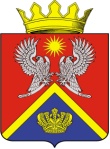 АДМИНИСТРАЦИЯ СУРОВИКИНСКОГОМУНИЦИПАЛЬНОГО РАЙОНАВОЛГОГРАДСКОЙ ОБЛАСТИПОСТАНОВЛЕНИЕот                                                        № О внесении изменений в документпланирования регулярных перевозок по муниципальным маршрутам регулярныхперевозок в границах Суровикинского муниципального района Волгоградской области на 2021-2025 годы, утвержденный постановлениемадминистрации Суровикинского муниципального района Волгоградской области от 19.11.2020 № 838Администрация Суровикинского муниципального района Волгоградской области постановляет:Внести в документ планирования регулярных перевозок по муниципальным маршрутам регулярных перевозок в границах Суровикинского муниципального района Волгоградской области на 2021- 2025 годы, утвержденный постановлением администрации Суровикинского муниципального района Волгоградской области от 19.11.2020 № 838 (далее - документ планирования регулярных перевозок) следующее изменение:а) пункт 10.3 документа планирования регулярных перевозок изложить в следующей редакции:«10.3. Муниципальные маршруты регулярных перевозок, которые подлежат отмене:2021 год:;2022 год - не планируется;
2023 год:2024 год - не планируется;2025 год - не планируется.».Настоящее постановление вступает в силу после обнародованияпутем размещения на информационном стенде в здании администрации Суровикинского муниципального района, расположенном по адресу: Волгоградская область, г. Суровикино, ул. Ленина, 64, и подлежит размещению на официальном сайте администрации Суровикинского муниципального района Волгоградской области в информационно-телекоммуникационной сети «Интернет».Глава Суровикинского муниципального района                                                                        Р.А.Сливапорядковый номер маршрута регулярных перевозок в Реестререгистрационный номер маршрута регулярных перевозокнаименование маршрута регулярных перевозок в виде наименований начального остановочного пункта и конечного остановочного пункта по маршруту регулярных перевозоквид регулярных перевозокдата прекращения регулярных перевозок по муниципальным маршрутам102.1.102г. Суровикино –х. Верхнеосиновский – х. Жирковский –г. Суровикинорегулярные перевозки по регулируемым тарифамне позднее03.05.2021799.1.799г. Суровикино – х. Новомаксимовскийрегулярные перевозки по регулируемым тарифамне позднее 03.05.2021порядковый номер маршрута регулярных перевозок в Реестререгистрационный номер маршрута регулярных перевозокнаименование маршрута регулярных перевозок в виде наименований начального остановочного пункта и конечного остановочного пункта по маршруту регулярных перевозоквид регулярных перевозокдата прекращения регулярных перевозок по муниципальным маршрутам106.1.106г. Суровикино –х. Ближнеосиновский регулярные перевозки по регулируемым тарифамне позднее01.08.2023